   Primary 3 Homework   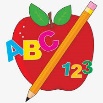 Week Beginning: 4th December 2023Here is a guide to help you for this week. You can choose how to organise your tasks to suit what works for you.  Please bring book bags to school every day. They will be collected in on a Friday as there will not be any homework at the weekend.  Remember to have lots of fun!   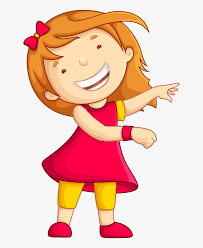 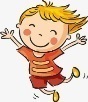 LiteracyNumeracySpellingPlease complete 2 active and 2 written spelling activities for your words. Activities list on blog.Click on the Learning Intention to play the games.Strategies we have been learning - 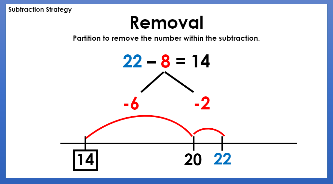 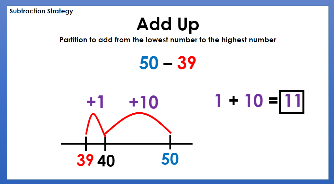 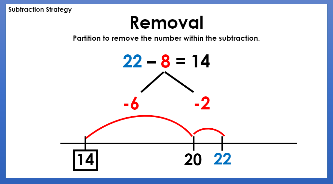 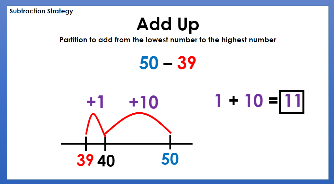 ReadingLI – We are learning to use expression. We are learning to answer find it questions. Use the question to answer in a complete sentence.Click on the Learning Intention to play the games.Strategies we have been learning - 